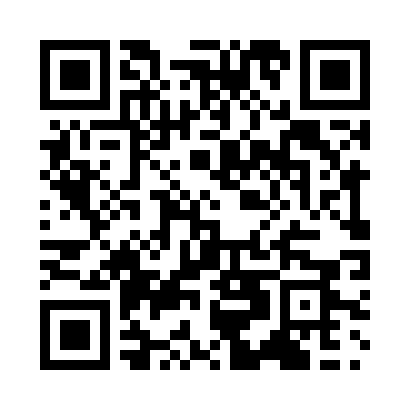 Prayer times for Balhois, CongoWed 1 May 2024 - Fri 31 May 2024High Latitude Method: NonePrayer Calculation Method: Muslim World LeagueAsar Calculation Method: ShafiPrayer times provided by https://www.salahtimes.comDateDayFajrSunriseDhuhrAsrMaghribIsha1Wed4:305:4111:453:065:496:562Thu4:305:4111:453:065:496:563Fri4:305:4111:453:065:496:574Sat4:305:4111:453:065:496:575Sun4:295:4111:453:075:496:576Mon4:295:4111:453:075:496:577Tue4:295:4111:453:075:496:578Wed4:295:4111:453:075:496:579Thu4:295:4111:453:075:496:5710Fri4:285:4111:453:075:496:5711Sat4:285:4111:453:085:496:5712Sun4:285:4111:453:085:496:5713Mon4:285:4111:453:085:496:5714Tue4:285:4111:453:085:496:5715Wed4:285:4111:453:085:496:5716Thu4:285:4111:453:085:496:5817Fri4:285:4111:453:095:496:5818Sat4:275:4111:453:095:496:5819Sun4:275:4111:453:095:496:5820Mon4:275:4111:453:095:496:5821Tue4:275:4111:453:095:496:5822Wed4:275:4111:453:095:496:5923Thu4:275:4111:453:105:496:5924Fri4:275:4111:453:105:506:5925Sat4:275:4111:453:105:506:5926Sun4:275:4111:453:105:506:5927Mon4:275:4111:463:105:507:0028Tue4:275:4111:463:115:507:0029Wed4:275:4111:463:115:507:0030Thu4:275:4211:463:115:507:0031Fri4:275:4211:463:115:507:00